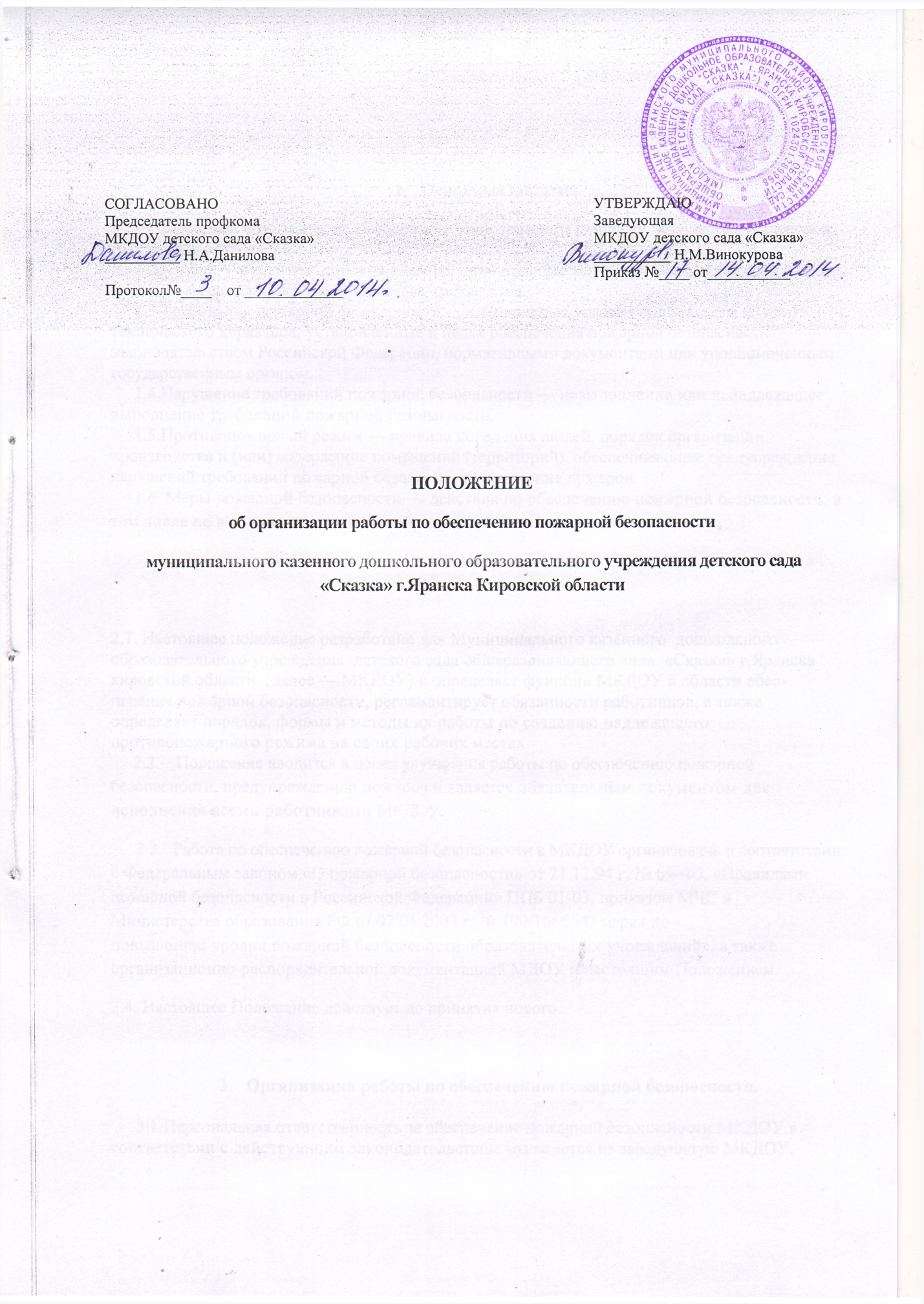 Основные понятия.Пожарная безопасность — состояние защищенности личности, имущества, общества и государства от пожаров.Пожар — неконтролируемое горение, причиняющее материальный ущерб, вред жизни и здоровью граждан, интересам общества  государства.Требования пожарной безопасности — специальные условия социального и (или) технического характера, установленные в целях обеспечения пожарной безопасности законодательством Российской Федерации, нормативными документами или уполномоченным
государственным органом.Нарушение требований пожарной безопасности — невыполнение или ненадлежащее выполнение требований пожарной безопасности.Противопожарный режим — правила поведения людей, порядок организации производства и (или) содержание помещений (территорий), обеспечивающие предупреждение нарушений требований пожарной безопасности и тушение пожаров.1.6. Меры пожарной безопасности — действия по обеспечению пожарной безопасности, в том числе по выполнению требований пожарной безопасности.2. Общие положения.2.1. Настоящее положение разработано для Муниципального казенного  дошкольного образовательного учреждения  детского сада общеразвивающего вида  «Сказка» г.Яранска кировской области  (далее — МКДОУ) и определяет функции МКДОУ в области обеспечения пожарной безопасности, регламентирует обязанности работников, а также определяет порядок, формы и методы их работы по созданию надлежащего противопожарного режима на своих рабочих местах.2.2.	Положение вводится в целях улучшения работы по обеспечению пожарной безопасности, предупреждению пожаров и является обязательным документом для исполнения всеми работниками МКДОУ.2.3.	Работа по обеспечению пожарной безопасности в МКДОУ организована в соответствии с Федеральным законом «О пожарной безопасности» от 21.12.94 г. № 69-ФЗ, «Правилами пожарной безопасности в Российской Федерации» ППБ 01-03, приказом МЧС и Министерства образования РФ от 07.04.2003 г. № 190/1668 «О мерах по
повышению уровня пожарной безопасности образовательных учреждений», а также организационно-распорядительной документацией МДОУ и настоящим Положением.2.4. Настоящее Положение действует до принятия нового.Организация работы по обеспечению пожарной безопасности.Персональная ответственность за обеспечение пожарной безопасности МКДОУ в соответствии с действующим законодательством возлагается на заведующую МКДОУ.Заведующая МКДОУ обязана:- разрабатывать и осуществлять меры по обеспечению пожарной безопасности МКДОУ;- выполнять предписания, постановления и иные законные требования должностных лиц Государственной противопожарной службы;- обеспечить соблюдение требований пожарной безопасности на всех объектах МКДОУ;- проводить противопожарную пропаганду, а также обучать работников мерам пожарной безопасности;- включать в соглашение по охране труда вопросы пожарной безопасности;- содержать в исправном состоянии системы и средства противопожарной защиты, включая первичные средства тушения пожаров, не допускать их использования не по назначению;- оказывать содействие пожарной охране при тушении пожаров, установлении причин и условий их возникновения, а также при выявлении лиц, виновных в нарушении требований пожарной безопасности и возникновении пожара;- обеспечить доступ должностным лицам Государственной противопожарной службы при осуществлении ими служебных обязанностей на территорию, в здания, сооружения и иные объекты МКДОУ;- предоставлять по требованию должностных лиц Государственной противопожарной службы сведения и документы о состоянии пожарной безопасности в учреждении, а также о происшедших пожарах;- включить в функциональные обязанности работников вопросы пожарной безопасности, исходя из возложенных на них служебных задач;- незамедлительно сообщать в Государственную противопожарную службу о возникших пожарах, неисправностях имеющихся систем и средств противопожарной защиты.Ответственность за организацию и проведение всей работы по обеспечению пожарной безопасности, за эксплуатацию и исправное техническое состояние электроустановок, всех систем и средств противопожарной защиты в МКДОУ несет заместитель заведующей по административно-хозяйственной работе.На заместителя заведующей по административно-хозяйственной работе возлагается:- осуществление контроля за соблюдением установленного противопожарного режима, выполнением инструкций, норм, правил, проведением мероприятий по обеспечению пожарной безопасности;- проведение анализа состояния пожарно-профилактической работы и разработка мер по ее улучшению;- проведение работы по обеспечению пожарной безопасности и мероприятий по предупреждению пожаров в МКДОУ;- проведение совместных проверок состояния сетей противопожарного водоснабжения, установок пожарной сигнализации, систем оповещения о пожаре и управления эвакуацией;- проведение вводного, первичного, целевого и внепланового инструктажа; - обучение персонала действиям в случае пожара и эвакуации людей;- разработать инструкции по пожарной безопасности;- обеспечение выполнения предписаний, постановлений и других законных требований должностных лиц Государственной противопожарной службы;- разработка планов, приказов по обеспечению пожарной безопасности и осуществлению контроля за их исполнением;- выявление причин и обстоятельств нарушений требований пожарной безопасности, принятие мер по их предупреждению;- проведение регулярных проверок и содержание в исправном состоянии:а)электрооборудования;б)	сетей противопожарного водоснабжения (пожарные гидранты, внутренние пожарные краны, рукава, стволы);в)	системы автоматической пожарной сигнализации и средств связи;г)	систем противо дымовой защиты (двери в коридорах, проходах, лестничных клетках, тамбурах) и индивидуальных средств защиты органов дыхания;д)	систем оповещения о пожаре и управления эвакуацией (звуковые сигналы, трансляция речевой информации, указатели световой и табличной индикации «Выход», громкоговорители, планы эвакуации, электрические фонари, двери эвакуационных выходов);е)	первичных средств пожаротушения (огнетушители).3.5. Ответственный за пожарную безопасность МКДОУ имеет право:- проверять состояние пожарной безопасности во всех помещениях и давать обязательные для исполнения предписания об устранении выявленных недостатков;- запрашивать и получать от работников материалы по пожарной безопасности, требовать письменных объяснений от лиц, допустивших нарушение норм, правил, инструкций по пожарной безопасности;- требовать от заведующей отстранение от работы лиц, не прошедших противопожарного инструктажа;- представлять заведующей МДОУ предложения о поощрении отдельных работников за активную работу по обеспечению пожарной безопасности и вносить предложения по привлечению к дисциплинарной ответственности в установленном порядке лиц, виновных в нарушении правил пожарной безопасности, инструкции и не выполняющих требования по устранению замечаний;- беспрепятственно осматривать в любое время суток групповые, служебные и бытовые помещения и объекты МКДОУ;- представительствовать по поручению заведующей МКДОУ в государственных и других общественных организациях при обсуждении вопросов пожарной безопасности.Ответственность за пожарную безопасность групповых помещений, кабинетов, складов несут работники, специально назначенные приказом заведующей МКДОУ.Лица, ответственные за пожарную безопасность служебных и групповых помещений обязаны:- знать действующие правила, инструкции по пожарной безопасности, противопожарному режиму МКДОУ, а также для отдельных пожароопасных помещений, операций, работ;- следить за состоянием подъездов, подступов к зданию;- следить за состоянием эвакуационных путей и выходов, не допускать их загромождений, установки каких-либо приспособлений, препятствующих нормальному закрытию противодымных и противопожарных дверей, наглухо закрытых основных и запасных выходов. Поддерживать на своих участках, в помещениях установленный противопожарный режим и контролировать его
выполнение;- разъяснять воспитанникам и работникам меры пожарной безопасности, действующие в данном помещении, порядок действий в случае пожара, эвакуации, проводить инструктаж и обучение своих работников;- знать места расположения первичных средств пожаротушения, связи, сигнализации, следить за их исправностью и уметь ими пользоваться при пожаре;- не допускать проведения временных пожароопасных работ (электрогазосварка, резка металла и т.п.) в помещениях и на территории учреждения без специально оформленного наряда-допуска;- проводить ежедневно по окончании рабочего дня, перед закрытием тщательный осмотр закрепленных помещений. Следить за тем, чтобы по окончании работы производилась уборка рабочих мест и помещений, отключалась электросеть (за исключением дежурного освещения), источников электропитания автоматических
установок сигнализации;- постоянно следить за соблюдением воспитанниками и работниками мер пожарной безопасности, установленного противопожарного режима, а также за своевременным выполнением должностным лицом противопожарных мероприятий;- знать порядок действий при пожаре, эвакуации воспитанников и работников, имущества;- выполнять другие возложенные на них дополнительные обязанности.3.8.	Работники МКДОУ обязаны:- соблюдать требования пожарной безопасности и противопожарный режим МКДОУ;- знать места расположения и уметь пользоваться огнетушителями, внутренними пожарными кранами;- при обнаружении пожара немедленно уведомлять пожарную охрану;- до прибытия пожарной охраны принимать посильные меры по спасению людей, имущества и тушению пожара;- оказывать содействие пожарной охране при тушении пожара;- немедленно докладывать своему непосредственному руководителю о нарушениях установленного противопожарного режима и правил пожарной безопасности.В случае отсутствия заведующей и ответственного за противопожарную безопасность в момент возникновения пожара возложить ответственность за организацию эвакуации воспитанников и работников на дежурного администратора.3.10. Действия дежурного администратора:- незамедлительно сообщить о пожаре по телефону «01»;- организовать эвакуацию детей и сотрудников в соответствии с Планом эвакуации;- принять меры к эвакуации документов и материальных ценностей;- до приезда пожарной охраны организовать тушение пожара имеющимися средствами;- организовать встречу пожарной охраны и сопровождение ее к месту пожара.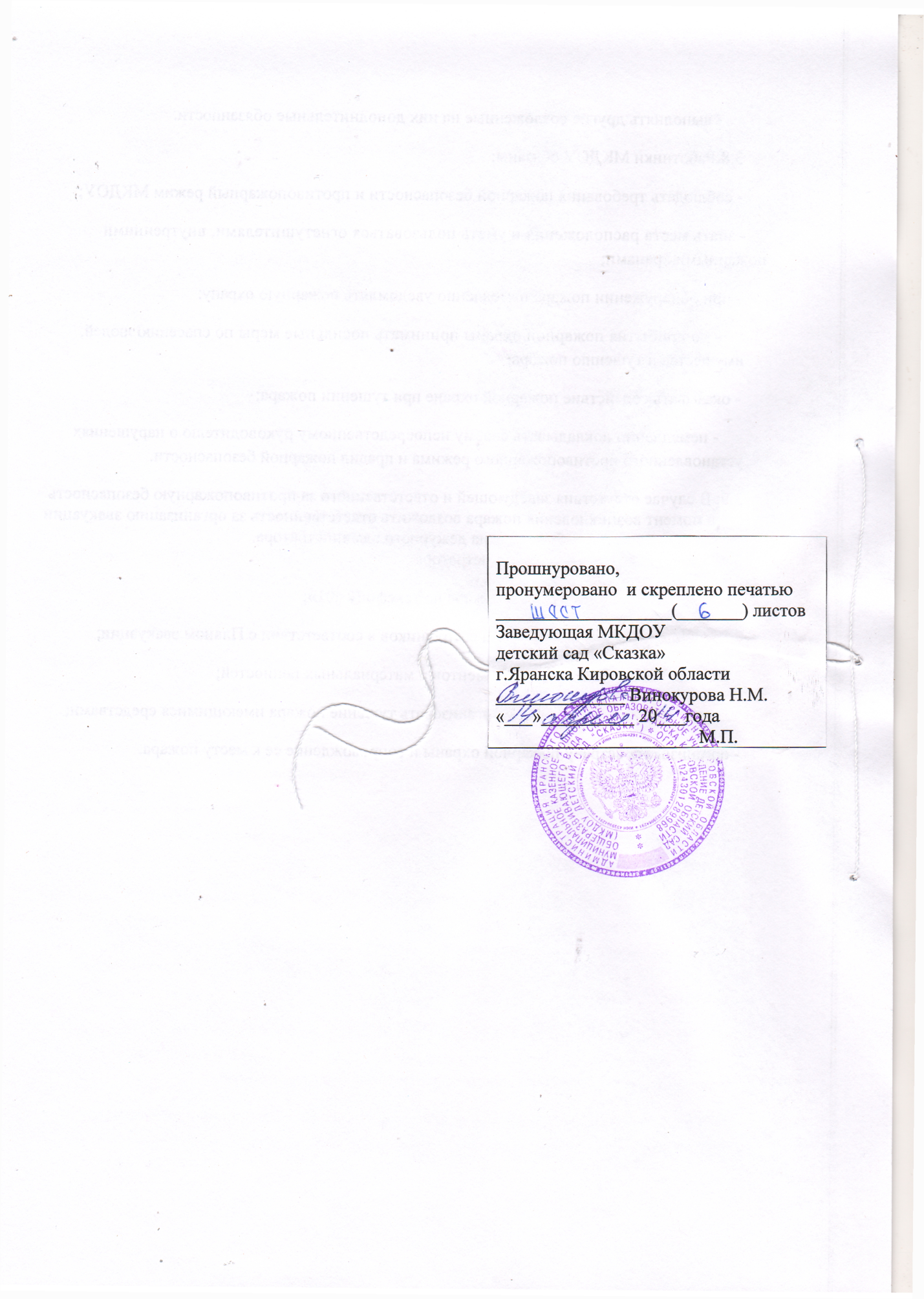 